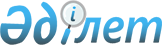 Об утверждении Правил оказания социальной помощи, установления размеров и определения перечня отдельных категорий нуждающихся граждан в Ерейментауском районе
					
			Утративший силу
			
			
		
					Решение Ерейментауского районного маслихата Акмолинской области от 20 апреля 2020 года № 6С-48/5-20. Зарегистрировано Департаментом юстиции Акмолинской области 29 апреля 2020 года № 7841. Утратило силу решением Ерейментауского районного маслихата Акмолинской области от 26 января 2024 года № 8С-15/3-24
      Сноска. Утратило силу решением Ерейментауского районного маслихата Акмолинской области от 26.01.2024 № 8С-15/3-24 (вводится в действие по истечении десяти календарных дней после дня его первого официального опубликования).
      В соответствии с пунктом 2-3 статьи 6 Закона Республики Казахстан от 23 января 2001 года "О местном государственном управлении и самоуправлении в Республике Казахстан", постановлением Правительства Республики Казахстан от 21 мая 2013 года № 504 "Об утверждении Типовых правил оказания социальной помощи, установления размеров и определения перечня отдельных категорий нуждающихся граждан", Ерейментауский районный маслихат РЕШИЛ:
      1. Утвердить прилагаемые Правила оказания социальной помощи, установления размеров и определения перечня отдельных категорий нуждающихся граждан в Ерейментауском районе.
      2. Признать утратившими силу некоторые решения Ерейментауского районного маслихата, согласно приложению к настоящему решению.
      3. Настоящее решение вступает в силу со дня государственной регистрации в Департаменте юстиции Акмолинской области и вводится в действие со дня официального опубликования.
      "СОГЛАСОВАНО" Правила оказания социальной помощи, установления размеров и определения перечня отдельных категорий нуждающихся граждан Ерейментауского района
      Сноска. Правила в редакции решения Ерейментауского районного маслихата Акмолинской области от 07.11.2022 № 7С-36/2-22 (вводится в действие по истечении десяти календарных дней после дня его первого официального опубликования).
      1. Настоящие Правила оказания социальной помощи, установления размеров и определения перечня отдельных категорий нуждающихся граждан в Ерейментауском районе (далее – Правила) разработаны в соответствии с пунктом 2-3 статьи 6 Закона Республики Казахстан "О местном государственном управлении и самоуправлении в Республике Казахстан" и постановлением Правительства Республики Казахстан от 21 мая 2013 года № 504 "Об утверждении Типовых правил оказания социальной помощи, установления размеров и определения перечня отдельных категорий нуждающихся граждан" (далее – Типовые правила). Глава 1. Общие положения
      2. Основные термины и понятия, которые используются в настоящих Правилах:
      1) специальная комиссия – комиссия, создаваемая решением акима Ерейментауского района по рассмотрению заявления лица (семьи), претендующего на оказание социальной помощи в связи с наступлением трудной жизненной ситуации;
      2) памятные даты – события, имеющие общенародное историческое, духовное, культурное значение и оказавшие влияние на ход истории Республики Казахстан;
      3) прожиточный минимум – необходимый минимальный денежный доход на одного человека, равный по величине стоимости минимальной потребительской корзины, рассчитываемой органами статистики Акмолинской области;
      4) праздничные дни – дни национальных и государственных праздников Республики Казахстан;
      5) среднедушевой доход семьи (гражданина) – доля совокупного дохода семьи, приходящаяся на каждого члена семьи в месяц;
      6) трудная жизненная ситуация – ситуация, объективно нарушающая жизнедеятельность гражданина, которую он не может преодолеть самостоятельно;
      7) уполномоченный орган – государственное учреждение "Отдел занятости и социальных программ Ерейментауского района";
      8) Государственная корпорация "Правительство для граждан" (далее – уполномоченная организация) – юридическое лицо, созданное по решению Правительства Республики Казахстан для оказания государственных услуг, услуг по выдаче технических условий на подключение к сетям субъектов естественных монополий и услуг субъектов квазигосударственного сектора в соответствии с законодательством Республики Казахстан, организации работы по приему заявлений на оказание государственных услуг, услуг по выдаче технических условий на подключение к сетям субъектов естественных монополий, услуг субъектов квазигосударственного сектора и выдаче их результатов услугополучателю по принципу "одного окна", а также обеспечения оказания государственных услуг в электронной форме, осуществляющее государственную регистрацию прав на недвижимое имущество по месту его нахождения;
      9) участковая комиссия – комиссия, создаваемая решением акимов соответствующих административно-территориальных единиц для проведения обследования материального положения лиц (семей), обратившихся за социальной помощью, и подготовки заключений;
      10) предельный размер – утвержденный максимальный размер социальной помощи.
      3. Настоящие Правила распространяются на лиц, постоянно проживающих на территории Ерейментауского района.
      4. Для целей настоящих Правил под социальной помощью понимается помощь, предоставляемая местным исполнительным органом в денежной или натуральной форме отдельным категориям нуждающихся граждан (далее – получатели) в случае наступления трудной жизненной ситуации, а также к праздничным дням.
      5. Лицам, указанным в статье 16 Закона Республики Казахстан "О социальной защите лиц с инвалидностью в Республике Казахстан" и в подпункте 2) статьи 10, в подпункте 2 статьи 11, в подпункте 2) статьи 12, в подпункте 2) статьи 13 Закона Республики Казахстан "О ветеранах", социальная помощь оказывается в порядке, предусмотренном настоящими Правилами.
      6. Социальная помощь предоставляется единовременно и (или) периодически (ежемесячно, ежеквартально, 1 раз в полугодие). Глава 2. Порядок оказания социальной помощи, определения перечня отдельных категорий нуждающихся получателей и установления размеров социальной помощи
      7. К памятным датам и праздничным дням размер социальной помощи для отдельно взятой категории получателей устанавливается в едином размере по согласованию с местным исполнительным органом области:
      1) ко Дню защитника Отечества – 7 мая:
      военнослужащим Советской Армии, Военно-Морского Флота, Комитета государственной безопасности, лицам начальствующего и рядового состава Министерства внутренних дел бывшего Союза Советских Социалистических Республик (далее – Союза ССР) (включая военных специалистов и советников), которые в соответствии с решениями правительственных органов бывшего Союза ССР принимали участие в боевых действиях на территории других государств;
      военнообязанным, призывавшимся на учебные сборы и направлявшимся в Афганистан в период ведения боевых действий;
      военнослужащим автомобильных батальонов, направлявшимся в Афганистан для доставки грузов в эту страну в период ведения боевых действий;
      военнослужащим летного состава, совершавшим вылеты на боевые задания в Афганистан с территории бывшего Союза ССР;
      рабочим и служащим, обслуживавшим советский воинский контингент в Афганистане, получившим ранения, контузии или увечья либо награжденным орденами и медалями бывшего Союза ССР за участие в обеспечении боевых действий;
      2) ко Дню Победы - 9 мая:
      ветеранам Великой Отечественной войны;
      ветеранам, приравненным по льготам к ветеранам Великой Отечественной войны;
      ветеранам труда;
      другим лицам, на которых распространяется действие Закона Республики Казахстан "О ветеранах";
      3) ко Дню памяти жертв политических репрессий и голода -31 мая:
      жертвам политических репрессий;
      пострадавшим от политических репрессий;
      4) ко Дню Республики – 25 октября:
      лицам, воспитывающим детей с инвалидностью до 18 лет;
      лицам с инвалидностью 1, 2, 3 групп;
      пенсионерам с минимальной пенсией и пенсионерам, получающим только государственную базовую пенсионную выплату при наличии десяти и менее лет стажа участия в пенсионной системе либо его отсутствии;
      пенсионерам города Ерейментау, вышедшим на пенсию по возрасту безработными, а также с предприятий ликвидированных (признанных банкротами).
      5) ко Дню Независимости– 16 декабря:
      военнослужащим Республики Казахстан, выполнявшим задачи согласно межгосударственным договорам и соглашениям по усилению охраны границы Содружества Независимых Государств на таджикско-афганском участке в период с сентября 1992 года по февраль 2001 года;
      военнослужащим Республики Казахстан, принимавшим участие в качестве миротворцев в международной миротворческой операции в Ираке в период с августа 2003 года по октябрь 2008 года;
      военнослужащим, а также лицам начальствующего и рядового состава органов внутренних дел и государственной безопасности бывшего Союза ССР, принимавшим участие в урегулировании межэтнического конфликта в Нагорном Карабахе в период с 1986 года по 1991 годы.
      8. Социальная помощь оказывается единовременно без учета доходов следующим гражданам (семьям):
      1) совершеннолетним лицам, имеющим социально- значимые заболевания (больным злокачественными новообразованиями, имеющим болезнь, вызванную вирусом иммунодефицита человека) – в размере 15 (пятнадцати) месячных расчетных показателей на основании заключения врачебно-консультативной комиссии;
      2) лицам, освобожденным из мест лишения свободы, обратившимся не позднее шести месяцев с момента освобождения, в размере 15 (пятнадцати) месячных расчетных показателей;
      3) ветеранам Великой Отечественной войны, ветеранам, приравненным по льготам к ветеранам Великой Отечественной войны, ветеранам боевых действий на территории других государств возмещение стоимости затрат на санаторно- курортное лечение в пределах Республики Казахстан в размере стоимости путевки, но не более 30 месячных расчетных показателей;
      4) гражданину (семье), пострадавшему вследствие стихийного бедствия или пожара – не позднее трех месяцев после наступления трудной жизненной ситуации. Предельный размер социальной помощи равен 150 (ста пятидесяти) месячных расчетных показателей.
      9. Социальная помощь оказывается ежемесячно без учета доходов, на основании справки врачебно-консультативной комиссии гражданам, имеющим социально значимые заболевания:
      1) больным туберкулезом, находящимся на амбулаторном лечении – в размере 5 (пяти) месячных расчетных показателей либо продуктовый набор в размере 5 (пяти) месячных расчетных показателей;
      2) родителям или иным законным представителям детей, имеющим болезнь, вызванную вирусом иммунодефицита человека – в размере двукратного прожиточного минимума.
      10. Гражданам (семьям), чей среднедушевой доход в месяц за предыдущий квартал ниже 1,5 кратного размера прожиточного минимума, по заявлению оказывается социальная помощь единовременно, при этом предельный размер равен 30 (тридцати) месячных расчетных показателей.
      11. Размер оказываемой социальной помощи в каждом отдельном случае определяет специальная комиссия и указывает его в заключении о необходимости оказания социальной помощи.
      12. Порядок оказания социальной помощи определяется согласно Типовым правилам.
      13. Социальная помощь к памятным датам и праздничным дням оказывается по списку, утверждаемому местным исполнительным органом по представлению уполномоченной организации либо иных организаций без истребования заявлений от получателей.
      14. Финансирование расходов на предоставление социальной помощи осуществляется в пределах средств, предусмотренных бюджетом Ерейментауского района на текущий финансовый год.
      15. Социальная помощь предоставляется в денежной форме через банки второго уровня или организации, имеющие лицензии на соответствующие виды банковских операций, путем перечисления на счета получателей. Глава 3. Основания для прекращения и возврата предоставляемой социальной помощи
      16. Социальная помощь прекращается в случаях:
      1) смерти получателя;
      2) выезда получателя на постоянное проживание за пределы Ерейментауского района;
      3) направления получателя на проживание в государственные медико-социальные учреждения;
      4) выявления недостоверных сведений, представленных заявителем.
      Выплата социальной помощи прекращается с месяца наступления указанных обстоятельств.
      17. Излишне выплаченные суммы подлежат возврату в добровольном или ином установленном законодательством Республики Казахстан порядке. Глава 4. Заключительное положение
      18. Мониторинг и учет предоставления социальной помощи проводит уполномоченный орган с использованием базы данных автоматизированной информационной системы "Е-Собес". Перечень признанных утратившими силу некоторых решений Ерейментауского районного маслихата
      1. Решение Ерейментауского районного маслихата "Об утверждении Правил оказания социальной помощи, установления размеров и определения перечня отдельных категорий нуждающихся граждан в Ерейментауском районе" от 3 октября 2013 года № 5С-19/3-13 (зарегистрировано в Реестре государственной регистрации нормативных правовых актов № 3854, опубликовано 2 ноября 2013 года в районных газетах "Ереймен", "Ерейментау").
      2. Решение Ерейментауского районного маслихата "О внесении изменений в решение Ерейментауского районного маслихата от 3 октября 2013 года № 5С-19/3-13 "Об утверждении Правил оказания социальной помощи, установления размеров и определения перечня отдельных категорий нуждающихся граждан в Ерейментауском районе" от 28 октября 2014 года № 5С-32/5-14 (зарегистрировано в Реестре государственной регистрации нормативных правовых актов № 4455, опубликовано 29 ноября 2014 года в районных газетах "Ереймен", "Ерейментау").
      3. Решение Ерейментауского районного маслихата "О внесении изменений в решение Ерейментауского районного маслихата от 3 октября 2013 года № 5С-19/3-13 "Об утверждении Правил оказания социальной помощи, установления размеров и определения перечня отдельных категорий нуждающихся граждан в Ерейментауском районе" от 26 декабря 2014 года № 5С-34/3-14 (зарегистрировано в Реестре государственной регистрации нормативных правовых актов № 4617, опубликовано 3 марта 2015 года в информационно-правовой системе "Әділет").
      4. Решение Ерейментауского районного маслихата "О внесении изменения в решение Ерейментауского районного маслихата от 3 октября 2013 года № 5С-19/3-13 "Об утверждении Правил оказания социальной помощи, установления размеров и определения перечня отдельных категорий нуждающихся граждан в Ерейментауском районе" от 16 октября 2015 года № 5С-41/4-15 (зарегистрировано в Реестре государственной регистрации нормативных правовых актов № 5036, опубликовано 19 ноября 2015 года в информационно-правовой системе "Әділет").
      5. Решение Ерейментауского районного маслихата "О внесении изменений в решение Ерейментауского районного маслихата от 3 октября 2013 года № 5С-19/3-13 "Об утверждении Правил оказания социальной помощи, установления размеров и определения перечня отдельных категорий нуждающихся граждан в Ерейментауском районе" от 28 декабря 2015 года № 5С-44/6-15 (зарегистрировано в Реестре государственной регистрации нормативных правовых актов № 5232, опубликовано 8 февраля 2016 года в информационно-правовой системе "Әділет").
      6. Решение Ерейментауского районного маслихата "О внесении изменений в решение Ерейментауского районного маслихата от 3 октября 2013 года № 5С-19/3-13 "Об утверждении Правил оказания социальной помощи, установления размеров и определения перечня отдельных категорий нуждающихся граждан в Ерейментауском районе" от 24 мая 2016 года № 6С-4/2-16 (зарегистрировано в Реестре государственной регистрации нормативных правовых актов № 5415, опубликовано 29 июня 2016 года в информационно-правовой системе "Әділет").
      7. Решение Ерейментауского районного маслихата "О внесении изменений в решение Ерейментауского районного маслихата от 3 октября 2013 года № 5С-19/3-13 "Об утверждении Правил оказания социальной помощи, установления размеров и определения перечня отдельных категорий нуждающихся граждан в Ерейментауском районе" от 26 декабря 2016 года № 6С-10/8-16 (зарегистрировано в Реестре государственной регистрации нормативных правовых актов № 5686, опубликовано 19 января 2017 года в Эталонном контрольном банке нормативных правовых актов Республики Казахстан в электронном виде).
      8. Решение Ерейментауского районного маслихата "О внесении изменений в решение Ерейментауского районного маслихата от 3 октября 2013 года № 5С-19/3-13 "Об утверждении Правил оказания социальной помощи, установления размеров и определения перечня отдельных категорий нуждающихся граждан в Ерейментауском районе" от 28 февраля 2017 года № 6С-11/5-17 (зарегистрировано в Реестре государственной регистрации нормативных правовых актов № 5834, опубликовано 29 марта 2017 года в Эталонном контрольном банке нормативных правовых актов Республики Казахстан в электронном виде).
      9. Решение Ерейментауского районного маслихата "О внесении изменений в решение Ерейментауского районного маслихата от 3 октября 2013 года № 5С-19/3-13 "Об утверждении Правил оказания социальной помощи, установления размеров и определения перечня отдельных категорий нуждающихся граждан в Ерейментауском районе" от 12 мая 2017 года № 6С-13/5-17 (зарегистрировано в Реестре государственной регистрации нормативных правовых актов № 5984, опубликовано 8 июня 2017 года в Эталонном контрольном банке нормативных правовых актов Республики Казахстан в электронном виде).
      10. Решение Ерейментауского районного маслихата "О внесении изменения в решение Ерейментауского районного маслихата от 3 октября 2013 года № 5С-19/3-13 "Об утверждении Правил оказания социальной помощи, установления размеров и определения перечня отдельных категорий нуждающихся граждан в Ерейментауском районе" от 29 марта 2018 года № 6С-22/4-18 (зарегистрировано в Реестре государственной регистрации нормативных правовых актов № 6560, опубликовано 25 апреля 2018 года в Эталонном контрольном банке нормативных правовых актов Республики Казахстан в электронном виде).
      11. Решение Ерейментауского районного маслихата "О внесении изменения в решение Ерейментауского районного маслихата от 3 октября 2013 года № 5С-19/3-13 "Об утверждении Правил оказания социальной помощи, установления размеров и определения перечня отдельных категорий нуждающихся граждан в Ерейментауском районе" от 24 августа 2018 года № 6С-29/4-18 (зарегистрировано в Реестре государственной регистрации нормативных правовых актов № 6780, опубликовано 26 сентября 2018 года в Эталонном контрольном банке нормативных правовых актов Республики Казахстан в электронном виде).
      12. Решение Ерейментауского районного маслихата "О внесении изменений в решение Ерейментауского районного маслихата от 3 октября 2013 года № 5С-19/3-13 "Об утверждении Правил оказания социальной помощи, установления размеров и определения перечня отдельных категорий нуждающихся граждан в Ерейментауском районе" от 13 февраля 2019 года № 6С-36/3-19 (зарегистрировано в Реестре государственной регистрации нормативных правовых актов № 7076, опубликовано 6 марта 2019 года в Эталонном контрольном банке нормативных правовых актов Республики Казахстан в электронном виде).
					© 2012. РГП на ПХВ «Институт законодательства и правовой информации Республики Казахстан» Министерства юстиции Республики Казахстан
				
      Председатель сессии Ерейментаускогорайонного маслихата

Н.Мандаев

      СекретарьЕрейментауского районного маслихата 

К.Махметов

      Акимат Ерейментауского района
Утверждены решением
Ерейментауского районного
маслихата от 20 апреля
2020 года № 6С-48/5-20Приложение к решению
Ерейментауского районного
маслихата от 20 апреля
2020 года № 6С-48/5-20